SupplementaryFigure S1: Axial and sagittal views through the center of the heart showing B1+ efficiency maps (B1+ /√1kW) obtained for an equal phase (0) and equal amplitude (1) excitation using the a) self-grounded bow-tie antenna building block; b) bow-tie antenna building block; and c) the fractionated dipole antenna RF array configurations at 7.0 T (baseline, BL) and 14.0 T (same channel count, SCC, double channel count, DCC). The cardiac ROI is depicted in red. The spider diagrams illustrate the relative changes of the mean B1+ROI, minimum B1+ROI, maximum SAR10g, CoV(B1+ROI), TXE, and intrinsic SNR values for the 14.0 T SCC (orange) and DCC (grey) with respect to the 7.0 T baseline(black).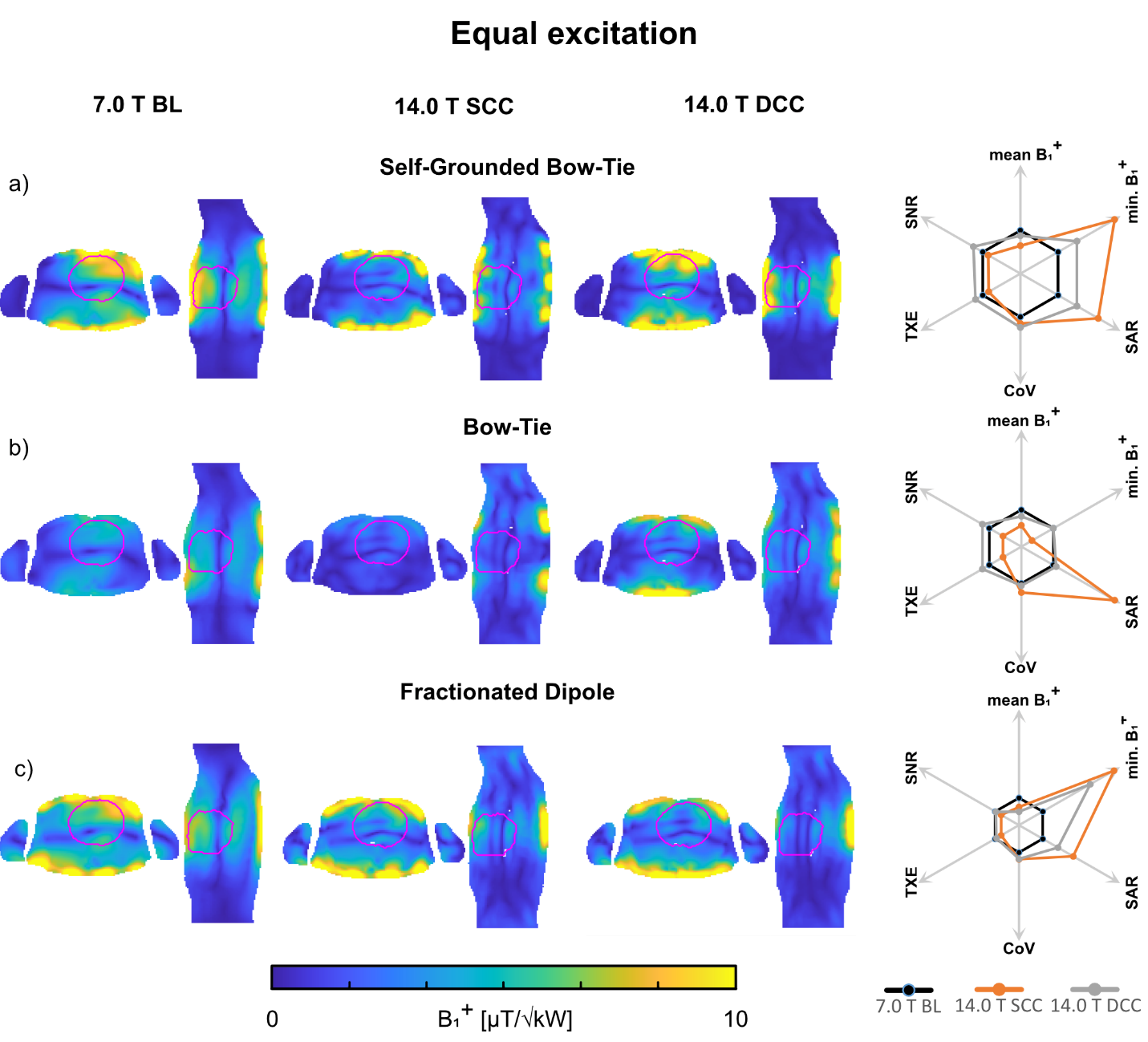 Table S1 Summary of the mean B1+, minimum B1+ , coefficient of variation (CoV(B1+ROI)) across the entire heart of the human voxel models Duke and Ella, and the maximum SAR10g for an excitation vector with equal phase (0°) and amplitude (1) for all channels using self-grounded bow-tie (SGBT) antenna building block, bow-tie (BT) antenna building block, and fractionated dipole (FD) antenna RF arrays at 7.0 T (baseline, BL) and 14.0 T (same channel count, SCC, double channel count, DCC). The total RF power for the excitation vectors (Pfwd) is presented for a lossless 2kW power at each channel.Figure S2: Axial and sagittal views through the center of the heart showing B1+ efficiency maps (B1+ /√1kW) obtained for static pTx phase shimming using the a) self-grounded bow-tie antenna building block; b) bow-tie antenna building block; and c) the fractionated dipole antenna RF array configurations at 7.0 T (baseline, BL) and 14.0 T (same channel count, SCC, double channel count, DCC). The cardiac ROI is depicted in red. The superposed minimum B1+ of all channels within the whole 3D cardiac ROI was maximized in the optimization process. The spider diagrams illustrate the relative changes of the mean B1+ROI, minimum B1+ROI, maximum SAR10g, CoV(B1+ROI), TXE, and intrinsic SNR values for the 14.0 T SCC (orange) and DCC (grey) with respect to the 7.0 T baseline(black).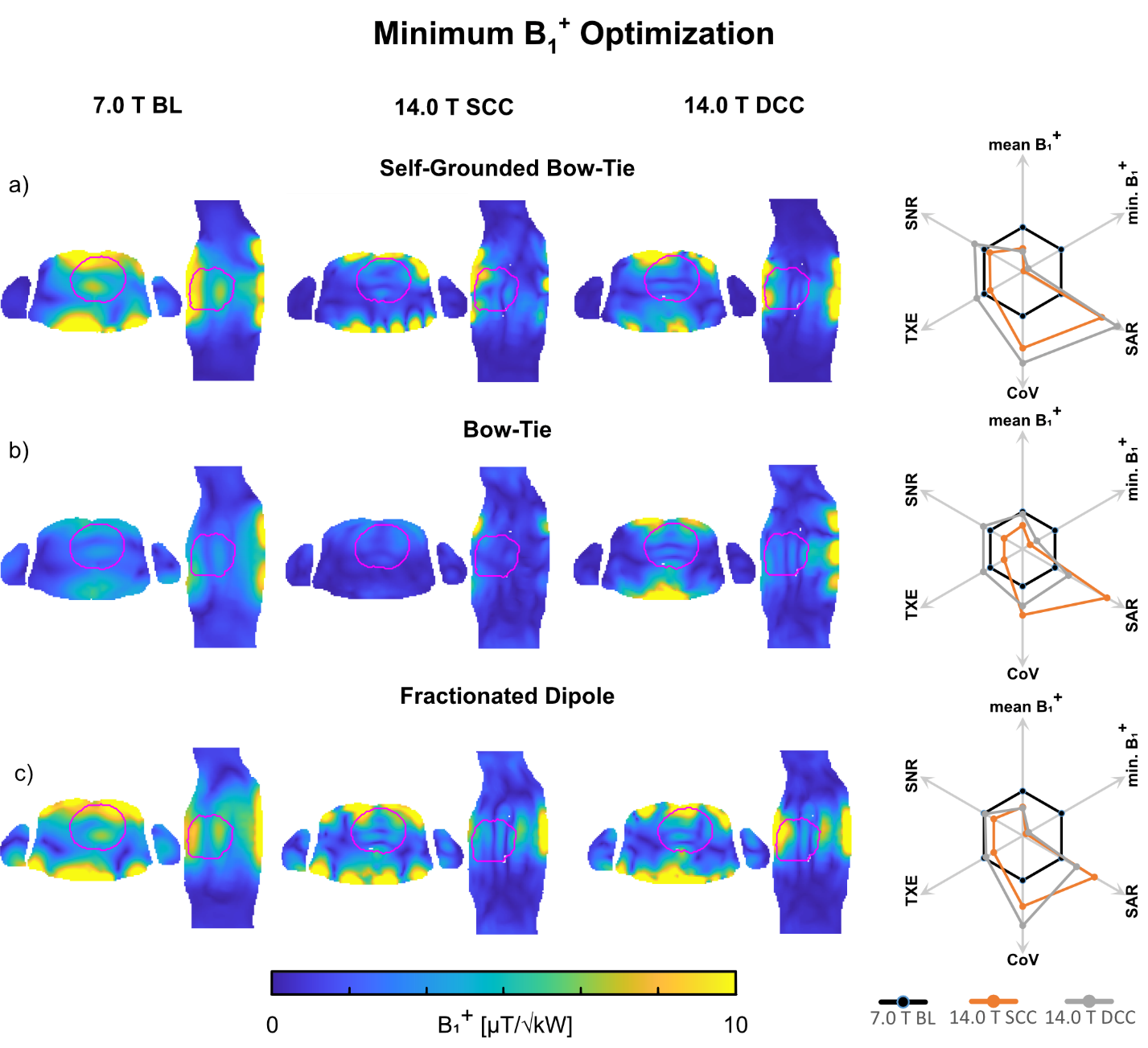 Table S2: Summary of the mean B1+, minimum B1+, coefficient of variation (CoV(B1+ROI)) across the entire heart of the human voxel models Duke and Ella, and the maximum SAR10g for a phase pTx approach with optimized minimum B1+ in the ROI self-grounded bow-tie (SGBT) antenna building block, bow-tie (BT) antenna building block, and fractionated dipole (FD) antenna RF arrays at 7.0 T (baseline, BL) and 14.0 T (same channel count, SCC, double channel count, DCC). The total RF power for the excitation vectors (Pfwd) is presented for a lossless 2kW power at each channel.Figure S3: Axial and sagittal views through the center of the heart showing B1+ efficiency maps (B1+ /√1kW) obtained for static pTx phase shimming using the a) self-grounded bow-tie antenna building block; b) bow-tie antenna building block; and c) the fractionated dipole antenna RF array configurations at 7.0 T (baseline, BL) and 14.0 T (same channel count, SCC, double channel count, DCC). The cardiac ROI is depicted in red. The CoV (B1+) within the whole 3D cardiac ROI was minimized in the optimization process. The spider diagrams illustrate the relative changes of the mean B1+ROI, minimum B1+ROI, maximum SAR10g, CoV(B1+ROI), TXE, and intrinsic SNR values for the 14.0 T SCC (orange) and DCC (grey) with respect to the 7.0 T baseline(black). The total RF power for the excitation vectors (Pfwd) is presented for a lossless 2kW power at each channel.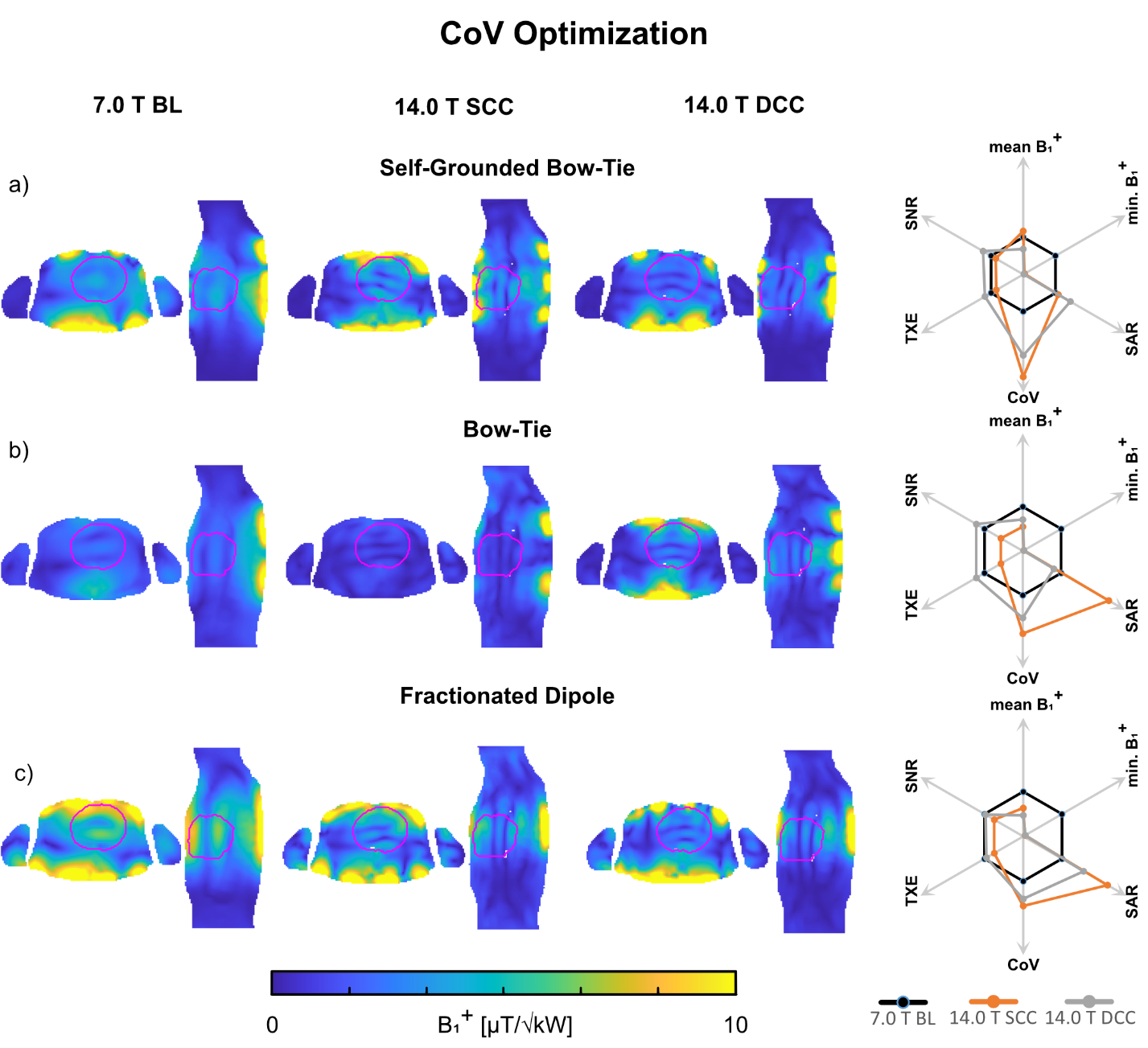 Table S3: Summary of the mean B1+, minimum B1+, coefficient of variation (CoV(B1+ROI)) across the entire 3D heart of the human voxel models Duke and Ella, and the maximum SAR10g for a phase pTx approach with optimized CoV(B1+ROI) in the ROI using self-grounded bow-tie (SGBT) antenna building block, bow-tie (BT) antenna building block, and fractionated dipole (FD) antenna RF arrays at 7.0 T (baseline, BL) and 14.0 T (same channel count, SCC, double channel count, DCC). The total RF power for the excitation vectors (Pfwd) is presented for a lossless 2kW power at each channel.Figure S4: a-c) Pareto front derived from the static phase optimized pTx MOO approach using the a) self-grounded bow-tie antenna building block; b) bow-tie antenna building block; and c) the fractionated dipole antenna RF array configurations at 7.0 T (baseline, BL) and 14.0 T (same channel count, SCC, double channel count, DCC). Each point of the solution represents one optimized excitation vector where a trade-off between the minimum B1+ROI and the maximum SAR10g was found. The green circles indicate the highest minimum B1+ROI/√SAR10g ratio d-f): Axial and sagittal views through the center of the heart (depicted in red) illustrating B1+ efficiency maps (B1+ /√1kW) obtained for the excitation vectors  with highest minimum B1+ROI/√SAR10g ratio (indicated by the green circles in a-c). The spider diagrams illustrate the relative changes of the mean B1+ROI, minimum B1+ROI, maximum SAR10g, CoV(B1+ROI), TXE, and intrinsic SNR values for the 14.0 T SCC (orange) and DCC (grey) with respect to the 7.0 T baseline (black).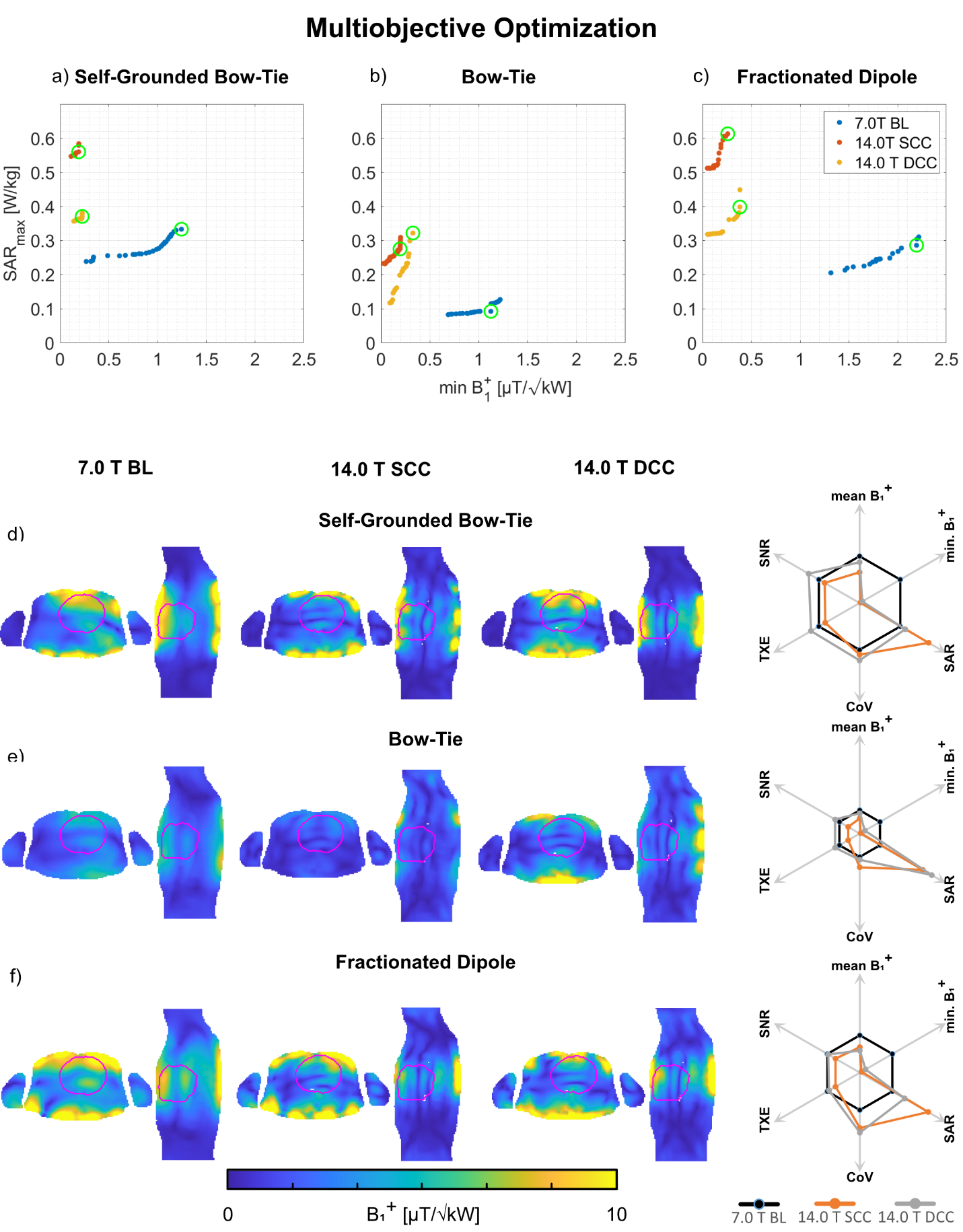 Table S4: Summary of the mean B1+, minimum B1+, coefficient of variation (CoV(B1+)) across the entire 3D heart of the human voxel models Duke and Ella, and the maximum SAR10g for the multiobjective phase optimizer with a trade-off between minimum B1+ROI in the heart and maximum SAR10g using self-grounded bow-tie (SGBT) antenna building block, bow-tie (BT) antenna building, and fractionated dipole (FD) antenna RF arrays at 7.0 T (baseline, BL) and 14.0 T (same channel count, SCC, double channel count, DCC). The total RF power for the excitation vectors (Pfwd) is presented for a lossless 2kW power at each channel.Excitation with equal phase (0°) and amplitude (1)Excitation with equal phase (0°) and amplitude (1)Excitation with equal phase (0°) and amplitude (1)Excitation with equal phase (0°) and amplitude (1)Excitation with equal phase (0°) and amplitude (1)Excitation with equal phase (0°) and amplitude (1)Excitation with equal phase (0°) and amplitude (1)DukeDukemean B1+ROI [µT/√kW]min. B1+ROI [µT/√kW]max. SAR10g [W/kg]CoV [%]Pfwd [kW]7.0 T BLSGBT5.210.020.3045647.0 T BLBT3.400.030.2344327.0 T BLFD5.050.010.25391614.0 T SCCSGBT3.370.050.62526414.0 T SCCBT1.960.010.67553214.0 T SCCFD3.380.040.57481614.0 T DCCSGBT4.580.030.455612814.0 T DCCBT2.800.030.25466414.0 T DCCFD2.510.030.414832Ella7.0 T BLSGBT5.410.060.2939647.0 T BLBT4.310.040.1941327.0 T BLFD6.170.060.28391614.0 T SCCSGBT3.700.011.08516414.0 T SCCBT2.440.020.50443214.0 T SCCFD3.510.020.40411614.0 T DCCSGBT4.850.030.495212814.0 T DCCBT3.210.040.22396414.0 T DCCFD2.790.030.274232Minimum B1+ Optimization
Minimum B1+ Optimization
Minimum B1+ Optimization
Minimum B1+ Optimization
Minimum B1+ Optimization
Minimum B1+ Optimization
Minimum B1+ Optimization
DukeDukemean B1+ROI [µT/√kW]min. B1+ROI [µT/√kW]max. SAR10g [W/kg]CoV [%]Pfwd [kW]7.0 T BLSGBT5.853.160.3534647.0 T BLBT2.871.460.3134327.0 T BLFD5.492.570.41321614.0 T SCCSGBT3.060.100.72596414.0 T SCCBT1.820.340.81603214.0 T SCCFD3.530.220.76511614.0 T DCCSGBT2.660.450.867012814.0 T DCCBT2.680.640.44516414.0 T DCCFD3.390.390.576532Ella7.0 T BLSGBT6.694.170.3524647.0 T BLBT3.711.930.3427327.0 T BLFD6.993.710.36251614.0 T SCCSGBT4.011.120.81546414.0 T SCCBT2.120.580.50423214.0 T SCCFD4.510.520.60551614.0 T DCCSGBT4.651.330.775212814.0 T DCCBT2.870.890.54376414.0 T DCCFD3.470.690.725032CoV Optimization
CoV Optimization
CoV Optimization
CoV Optimization
CoV Optimization
CoV Optimization
CoV Optimization
DukeDukemean B1+ROI [µT/√kW]min. B1+ROI [µT/√kW]max. SAR10g [W/kg]CoV [%]Pfwd [kW]7.0 T BLSGBT2.991.060.5615647.0 T BLBT1.930.750.3721327.0 T BLFD5.291.700.34281614.0 T SCCSGBT3.490.040.61426414.0 T SCCBT1.060.020.83403214.0 T SCCFD3.360.080.74441614.0 T DCCSGBT2.040.020.823312814.0 T DCCBT1.370.020.30326414.0 T DCCFD2.500.090.534032Ella7.0 T BLSGBT4.312.160.7815647.0 T BLBT2.730.870.2119327.0 T BLFD6.252.020.43211614.0 T SCCSGBT2.770.060.95346414.0 T SCCBT1.410.020.49333214.0 T SCCFD3.690.080.64351614.0 T DCCSGBT1.930.540.812812814.0 T DCCBT2.000.080.56276414.0 T DCCFD3.190.010.623432Multiobjective Optimization
Multiobjective Optimization
Multiobjective Optimization
Multiobjective Optimization
Multiobjective Optimization
Multiobjective Optimization
Multiobjective Optimization
DukeDukemean B1+ROI [µT/√kW]min. B1+ROI [µT/√kW]max. SAR10g [W/kg]CoV [%]Pfwd [kW]7.0 T BLSGBT5.171.170.3344647.0 T BLBT2.981.100.0940327.0 T BLFD5.412.190.29341614.0 T SCCSGBT3.390.030.56496414.0 T SCCBT1.940.050.28583214.0 T SCCFD3.680.110.61501614.0 T DCCSGBT4.500.080.375412814.0 T DCCBT2.590.280.32456414.0 T DCCFD3.190.380.405532Ella7.0 T BLSGBT5.452.100.3534647.0 T BLBT3.091.110.1634327.0 T BLFD6.933.400.27261614.0 T SCCSGBT3.480.060.51486414.0 T SCCBT2.310.360.34413214.0 T SCCFD3.830.390.52531614.0 T DCCSGBT4.740.040.435312814.0 T DCCBT3.140.040.19416414.0 T DCCFD3.060.110.274932